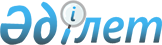 Об установлении зон санитарной охраны хозяйственно-питьевого водозабора на участке скважин № 1, № 2, расположенных на территории железнодорожной станции Тогузак в Карабалыкском районе
					
			Утративший силу
			
			
		
					Постановление акимата Костанайской области от 17 июня 2013 года № 233. Зарегистрировано Департаментом юстиции Костанайской области 19 июля 2013 года № 4190. Утратило силу постановлением акимата Костанайской области от 28 апреля 2022 года № 181
      Сноска. Утратило силу постановлением акимата Костанайской области от 28.04.2022 № 181 (вводится в действие по истечении десяти календарных дней после дня его первого официального опубликования).
      В соответствии со статьями 39, 117 Водного кодекса Республики Казахстан от 9 июля 2003 года, статьей 27 Закона Республики Казахстан от 23 января 2001 года "О местном государственном управлении и самоуправлении в Республике Казахстан" акимат Костанайской области ПОСТАНОВЛЯЕТ:
      Сноска. Преамбула постановления с изменением, внесенным постановлением акимата Костанайской области от 14.03.2016 № 116 (вводится в действие по истечении десяти календарных дней после дня его первого официального опубликования).


      1. Установить зоны санитарной охраны хозяйственно – питьевого водозабора на участке скважин № 1, № 2, расположенных на территории железнодорожной станции Тогузак в Карабалыкском районе согласно приложению.
      2. Настоящее постановление вводится в действие по истечении десяти календарных дней после дня его первого официального опубликования.
      СОГЛАСОВАНО:
      Директор государственного
      учреждения "Департамент
      комитета государственного
      санитарно-эпидемиологического
      надзора Министерства
      здравоохранения
      Республики Казахстан
      по Костанайской области"
      _________ Б. Кенжебаев
      Руководитель республиканского
      государственного учреждения
      "Тобол-Торгайская бассейновая
      инспекция по регулированию
      использования и охране
      водных ресурсов Комитета
      по водным ресурсам
      Министерства охраны
      окружающей среды
      Республики Казахстан"
      ________ Г. Оспанбекова Зоны санитарной охраны хозяйственно – питьевого водозабора на участке скважин № 1, № 2, расположенных на территории железнодорожной станции Тогузак в Карабалыкском районе
      Примечание: границы зон санитарной охраны отражены в картографическом материале проекта "Обоснования размеров поясов зон санитарной охраны участка скважин 1 и 2, расположенных на железнодорожной станции Тогузак, Карабалыкского района Костанайской области". (Заказчик Товарищество с ограниченной ответственностью "Темiржолсу-Костанай").
					© 2012. РГП на ПХВ «Институт законодательства и правовой информации Республики Казахстан» Министерства юстиции Республики Казахстан
				
      Аким области

Н. Садуакасов
Приложение
к постановлению акимата
от 17 июня 2013 года
№ 233
Наиме-
нование
источ-
ника
водоза-
бора
Размеры зон
санитарной
охраны
Размеры зон
санитарной
охраны
Размеры зон
санитарной
охраны
Размеры зон
санитарной
охраны
Размеры зон
санитарной
охраны
Размеры зон
санитарной
охраны
Наиме-
нование
источ-
ника
водоза-
бора
I пояс
I пояс
II пояс
II пояс
III пояс
III пояс
Наиме-
нование
источ-
ника
водоза-
бора
граница
площадь
граница
площадь
граница
площадь
Скважи-
ны
№ 1,
№ 2
Радиус
- 50
метров
вокруг
каждой
сква-
жины
0,905
гектара
Длина –
129,5
метра
Макси-
мальная
ширина
- 95
метров
1,05
гектара
Радиус -
392
метра
вокруг
каждой
скважины
28,95
гектара